Domácí úkol, modul Voda a krajinaTvé jméno a třída:...................................................................Stav vodního toku Požádej rodiče, ať s Tebou jdou splnit tento úkol k nejbližšímu potoku.Potok může být v Praze v blízkosti školy nebo blízko Tvého domova.Nebo můžeš prozkoumat potok u chalupy či u prarodičů.Při zkoumání, nechoď do potoka!1. Jak se potok jmenuje, napiš sem:Upřesni místo, kde jsi k potoku došel / došla (souřadnice a/nebo nejbližší ulice, pokud je potok mimo Prahu, tak nejbližší obec):2. Tok potoka je v místě, kam jsi přišel/přišla, umělý (regulovaný) nebo přirozený? Nebo jde o tok regulovaný, ale podobný přírodnímu korytu?3. Jaké rostou v korytě či v bezprostřední blízkosti rostliny (do 1m od břehu)?Zatrhni a případně dopiš:Rákos, orobinec, nějaké traviny, keře, stromy, vrby, olše, topoly.Další, co jsem poznal/a:4. Vypiš živočichy, které jsi v potoce či u potoka viděl /a: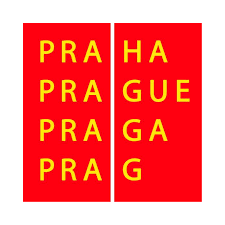 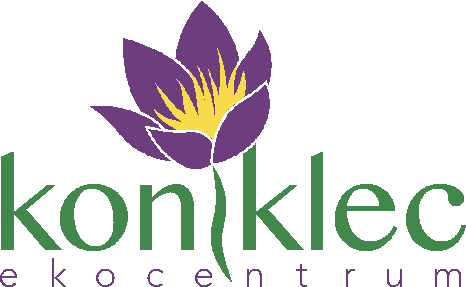 